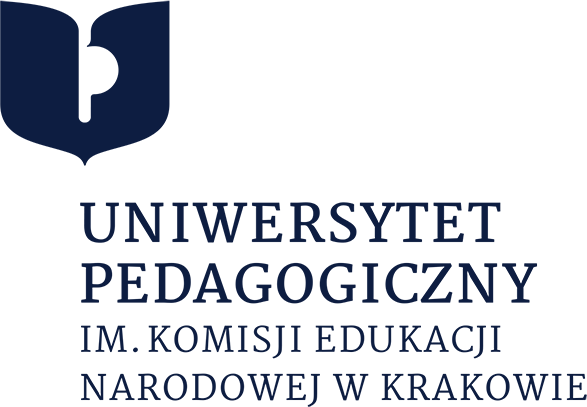 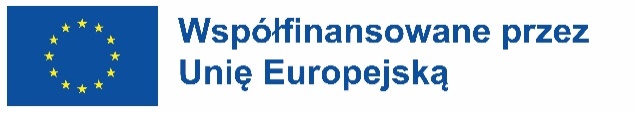 REGULAMIN „GREEN TRAVEL” dla mobilności – STUDIA / PRAKTYKI „Green travel” rozumiana jest jako podróż przy wykorzystaniu zrównoważonych środków transportu takich jak pociąg, autobus czy samochód pod warunkiem realizowania podróży z co najmniej jedną osobą na tej samej trasie i w tym samym celu (nauka, praktyka) Dofinansowanie z tytułu podróży może przysługiwać Beneficjentowi programu realizującemu podróż w obie strony przy wykorzystaniu zrównoważonych środków transportu. Podstawą przyznania dofinansowania jest: - złożenie dokumentu Oświadczenie „Green travel” (formularz do pobrania na stronie: BWMTermin złożenia Oświadczenia „Green travel” – rozpatrywane będą oświadczenia złożone nie później na 2 tygodnie przed planowanym terminem rozpoczęcia mobilności wynikającym z Formularza Stypendysty i nie później niż w dniu podpisania umowy stypendialnej. Forma złożenia: wgranie Oświadczenia ”Green Travel”(pdf) w dedykowane miejsce na indywidualnym wniosku.Na wypłacane dofinansowanie z tytułu „Green Travel” składa się: Kwota 50 EuroDofinansowanie kosztów podróży w wysokości maksymalnie 4 stawek dziennych (1 stawka dzienna wynika z wysokości miesięcznej stawki stypendium dla danego kraju dzielonej na 30).Do rozliczenia „Green travel” wymagane są: bilety na podróż zrealizowaną pociągiem, autobusem w przypadku wspólnej podróży samochodem dowodami podróży będą potwierdzenia zakupu paliwa oraz jeśli dotyczy zakupu winiet potwierdzających podróż na trasie do i z miejsca realizacji mobilności. Dodatkowe dofinansowanie z tytułu „Green travel” będzie podlegać zwrotowi w sytuacji, gdy podróż przy wykorzystaniu zrównoważonych środków transportu nie zostanie potwierdzona okazanymi przez Beneficjenta dowodami podróży.